freeCLINIC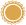 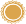 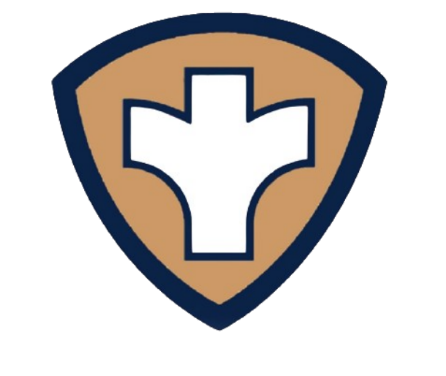 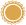 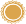 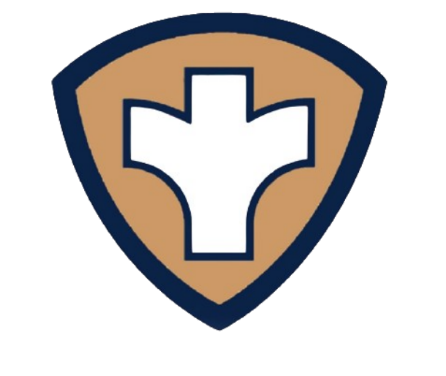 ofWayne County4th Tuesday - CorydonYour health is our priority!No Appointment needed Free Labratory Services* Free Medications*Free Childhood Immunizations Free Covid VaccinesNo Insurance NeededThis clinic will help serve those who are without insurance, underinsured, as well as those with high premiums, co-pays and deductibles.Prevent. Promote. Protect.Donations accepted but not expected.*Medication cost and lab fees may apply in extenuating circumstances.Amish Community CenterFollow GPS to 3010 Edison RoadSeymour, IA 52590      Wayne County Public Health Office105 N. LafayetteCorydon, IA 500605:30pm - 7:30pmYou must sign up by 6:30 pm            All are welcome !!         Wayne CountyPublic HealthTEL. 641-872-1167www.waynecountypublichealth.org